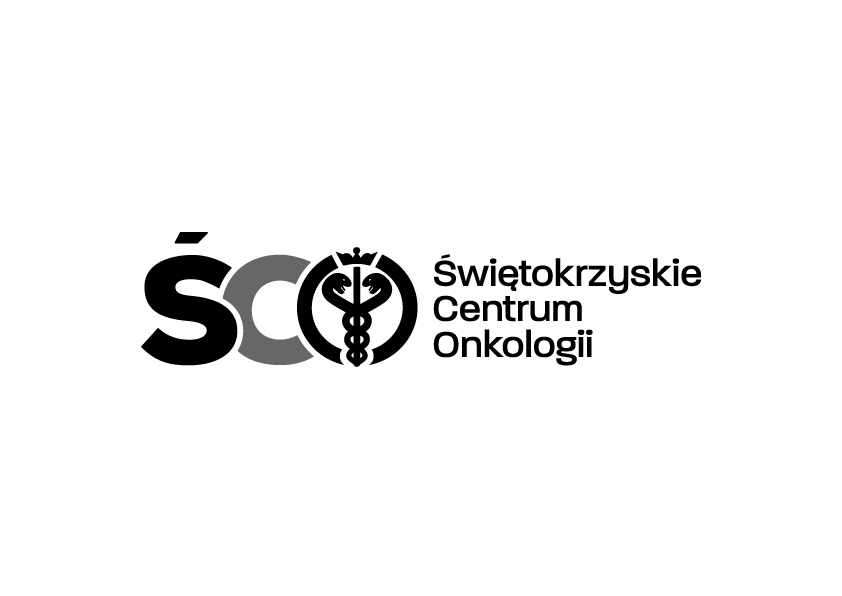 Adres: ul. Artwińskiego 3C, 25-734 Kielce, Sekcja Zamówień Publicznychtel. 41 36 74 474   strona www: http://www.onkol.kielce.pl/ e-mail: zampubl@onkol.kielce.pl / annamo@onkol.kielce.plIZP.2411.146.2023.AM                                                                                                       Kielce, dn. 25.07.2023 r.WSZYSCY WYKONAWCYWYJAŚNIENIA DOTYCZĄCE SWZDot.: postępowania na dzierżawę systemu do identyfikacji obecności DNA 14 typów hr-HPV wraz z testami dla Zakładu Patologii Nowotworów Świętokrzyskiego Centrum Onkologii w Kielcach. 	Na podstawie art. 135 ust. 6 ustawy Prawo zamówień publicznych, Zamawiający przekazuje treść zapytań dotyczących zapisów SWZ wraz z odpowiedziami i wyjaśnieniami. W przedmiotowym postępowaniu wpłynęły następujące pytania:1.Dotyczy Rozdziału III SWZ oraz pkt. 7 Formularza oferty:
Zwracamy się z prośbą o rozpatrywanie terminu dostawy pilnej w dni robocze.Ad1. Zamawiający zmienia zapisy Rozdziału III SWZ oraz pkt. 7 Formularza oferty na:              ,, Termin realizacji jednostkowych zamówień (odczynniki)– zamówienia odbywać się będą  faksem, sukcesywnie do potrzeb- realizacja dostaw do 5 dni roboczych od poniedziałku do piątku  w godz. od 7.00 do 14.30  . W sytuacjach pilnych w ciągu 3 dni roboczych”.
2. Dotyczy §7 ust. 5 wzoru umowy:
Zwracamy się z prośbą o wydłużenie czasu usunięcia awarii do 5 dni roboczych oraz 16 dni roboczych, gdy istnieje potrzeba sprowadzenia części zza granicy.Ad2. Zamawiający wyraża zgodę.

3. Dotyczy §7 ust. 5 wzoru umowy:
Czy Zamawiający akceptuje poniższe zapisy dotyczące czasu reakcji serwisu:
Odpowiedź telefoniczna – 8 godzin w dni robocze
Przyjazd serwisanta – 3 dni roboczeAd3. Zamawiający akceptuje powyższe zapisy.

4. Dotyczy §7 ust. 8 wzoru umowy:
Zwracamy się z prośbą o zmianę zapisu na następujący:
„Wydzierżawiający zobowiązuje się do wymiany danego podzespołu na nowy po 2 nieskutecznych naprawach gwarancyjnych tego podzespołu, wykonanych w celu usunięcia uszkodzeń lub wad uniemożliwiających pracę całego urządzenia - w terminie 7 dni, liczonym od dnia zgłoszenia przez Dzierżawcę do Wydzierżawiającego uszkodzenia lub wady uniemożliwiających użycie urządzenia zgodnie z przeznaczeniem.”Ad4. Zamawiający wyraża zgodę.

5. Dotyczy §9 ust. 1.1) wzoru umowy:
Zwracamy się z prośbą o zmniejszenie wysokości kar umownych do 5% wartości brutto stawki miesięcznej za każdy dzień zwłoki.Ad5. Zamawiający nie wyraża zgody.

6. Dotyczy §9 ust. 1.2) wzoru umowy:
Zwracamy się z prośbą o zmniejszenie wysokości kar umownych do 5% wartości brutto stawki miesięcznej za każdy dzień zwłoki powyżej 48 godzin w dni robocze.Ad6. Zamawiający nie wyraża zgody.W załączeniu aktualny wzór umowy dzierżawy – Załącznik nr 4A do SWZ.Powyższe odpowiedzi i zmiany są wiążące dla wszystkich uczestników postępowania i należy je uwzględnić w składanej ofercie.Pozostałe postanowienia SWZ pozostają bez zmian.Z poważaniem                                                Kierownik Działu Zamówień Publicznych Mariusz KlimczakProjekt umowy							                                             								Załącznik nr 4A  do SWZUMOWA DZIERŻAWY nr …/…./2023Zawarta w dniu …………………… roku pomiędzy:Świętokrzyskim Centrum Onkologii Samodzielnym Publicznym Zakładem Opieki Zdrowotnej w Kielcach z siedzibą w Kielcach, ul. Artwińskiego 3, 25-734 Kielce, REGON: 001263233, NIP: 959-12-94-907, zarejestrowanym w Krajowym Rejestrze Sądowym – w rejestrze , innych organizacji społecznych i zawodowych, fundacji oraz samodzielnych publicznych zakładów opieki zdrowotnej pod nr 0000004015, prowadzonym przez  Sąd Rejonowy w Kielcach, X Wydział Gospodarczy Krajowego Rejestru Sądowego oraz zarejestrowanym w rejestrze podmiotów leczniczych pod nr 000000014611 prowadzonym przez Wojewodę Świętokrzyskiego zwanym w treści umowy „Zamawiającym”, w imieniu którego działa:Agnieszka Syska – Z-ca Dyrektora ds. Administracyjno-Finansowych,Krzysztof Falana – z-ca Dyrektora ds. Prawno-Inwestycyjnych,a ………………………………………………………………………………………………….. …………………………………………………………………………………………………. NIP ...................... REGON ................................. zwanym dalej „Wydzierżawiającym”, reprezentowanym przez: - ....................................................................................................................... - ....................................................................................................................... Strony zgodnie oświadczają, że umowa została zawarta na zasadach ustalonych ustawą z dnia 11 września 2019 roku – Prawo zamówień publicznych na podstawie wygranego postępowania w trybie podstawowym wariant pierwszy 
z dnia ……………..…… roku na warunkach określonych w postępowaniu.Strony zawarły umowę następującej treści:§ 1 PRZEDMIOT UMOWYPrzedmiotem umowy jest …………………………………………….., zwane także dalej „urządzeniami”W zakres przedmiotu umowy wchodzi, w szczególności: dostarczenie rzeczy określonych w ust. 1 oraz montaż, instalacja, uruchomienie i zwalidowanie urządzeń;nieodpłatne certyfikowne przeszkolenie personelu Wydzierżawiającego w zakresie obsługi i właściwego użytkowania urządzeń, zgodnie z zaleceniami producenta; udzielenie gwarancji na urządzenia i świadczenie usług serwisowych w okresie gwarancji; wykonanie wszelkich innych usług i dostawa wszystkich innych rzeczy koniecznych dla należytego wykonania umowy;§ 2 OŚWIADCZENIA WYDZIERŻAWIAJĄCEGOWydzierżawiający oświadcza, że posiada: odpowiednią wiedzę, doświadczenie oraz potencjał techniczny i organizacyjny konieczne 
do należytego wykonania przedmiotu umowy; jeżeli są wymagane przepisami prawa, odpowiednie koncesje, zezwolenia, zgody lub licencje albo wpisy do właściwych rejestrów uprawniające do prowadzenie działalności gospodarczej w zakresie objętym przedmiotem umowy. Wydzierżawiający oświadcza, że urządzenie/a będące przedmiotem umowy są: zgodne z opisem przedmiotu zamówienia zawartym w Specyfikacji Warunków Zamówienia (SWZ) i załącznikach do niego oraz ofertą. wolne od wad technicznych, materiałowych, fizycznych i prawnych; kompletne i po zamontowaniu, zainstalowaniu, ustawieniu gotowe do używania zgodnie z ich przeznaczeniem bez konieczności ponoszenia przez Dzierżawcę dodatkowych nakładów finansowych, organizacyjnych lub technicznych.Wydzierżawiający oświadcza, że urządzenie/a: posiada wszelkie parametry techniczne oraz funkcje niezbędne do korzystania z niego zgodnie z jego przeznaczeniem; odpowiada standardom jakościowym, funkcjonalnym i technicznym, wynikającym z jego funkcji i przeznaczenia; spełnia warunki zgodności uprawniającego do posługiwania się oznaczeniem CE zgodnie 
z właściwymi przepisami; gwarantuje bezpieczeństwo pacjentów oraz personelu medycznego; zapewnia wymagany poziom udzielanych świadczeń zdrowotnych; nie jest przedmiotem jakichkolwiek ograniczonych praw rzeczowych ustanowionych na rzecz osób trzecich, jak również nie jest przedmiotem jakichkolwiek postępowań sądowych, administracyjnych, czy też sądowo-administracyjnych, których konsekwencją jest (mogłoby być) ograniczenie czy też wyłączenie prawa Wydzierżawiającego do rozporządzenia nim. Wydzierżawiający oświadcza, że urządzenie/a stanowiące przedmiot umowy są zgodne z właściwymi normami i przepisami prawa, w tym w szczególności w zakresie dopuszczenia do obrotu i użytkowania, zgodnie z ustawą z dnia 10 maja 2010 roku o wyrobach medycznych, na co będzie posiadał przez cały okres obowiązywania umowy wszystkie aktualne dokumenty, a do przedstawienia których w terminie 5 dni będzie zobowiązany na pisemne żądanie Dzierżawcy (jeżeli dotyczy). § 3 WARUNKI DOSTAWY I INSTALACJAWydzierżawiający udostępni bezpłatnie protokoły komunikacyjne umożliwiające połączenie dostarczonych aparatów z siecią komputerową Zakładu Patologii Nowotworów. Wydzierżawiający,   jest zobowiązany  do dokonania  nieodpłatnie  dostrojenia urządzenia  do parametrów zaoferowanych odczynników, oraz  pokrycia ewentualnych  kosztów podłączenia  aparatury do istniejącego w ŚCO systemu informatycznego.Wstawienie i uruchomienie urządzenia nastąpi do …………………..2023 roku. Urządzenia zostaną zainstalowane przez przeszkolonego przedstawiciela Wydzierżawiającego, w miejscu wskazanym przez Dzierżawcę w terminie uzgodnionym odrębnie przez strony na piśmie. Przy odbiorze urządzeń Dzierżawca jest zobowiązany dokonać jego badania jakościowego, a o ujawnionych wadach aparatu niezwłocznie powiadomić Wydzierżawiającego na piśmie. Instalacja urządzeń zostanie potwierdzona podpisanym przez obie strony Protokołem zdawczo-odbiorczym.Przez cały czas trwania umowy dzierżawy urządzenia pozostają własnością Wydzierżawiającego.Wydzierżawiający przeprowadzi szkolenie pracowników Dzierżawcy z zakresu obsługi urządzeń terminie ustalonym przez strony umowy. Wydzierżawiający udzieli personelowi Dzierżawcy wszelkich innych informacji niezbędnych do prawidłowego korzystania z urządzeń oraz ich podstawowej konserwacji, drobnych napraw i przeglądów, które zgodnie z instrukcją użytkowania nie są zastrzeżone dla innych podmiotów. Szkolenie personelu zostanie potwierdzone protokołem, zawierającym w szczególności zakres szkolenia (konspekt i odpisy materiałów przekazanych uczestnikom), datę i podpisy osób uczestniczących w szkoleniu oraz podpis osób szkolących. Protokół sporządza Wydzierżawiający. Protokół szkolenia podlega zatwierdzeniu przez Dzierżawcę. Dzierżawca może odmówić zatwierdzenia protokołu w sytuacji stwierdzenia niezgodności przeprowadzonego szkolenia z warunkami wynikającymi z umowy. Wykonawca zobowiązany jest dostarczyć wraz z urządzeniem, następujące dokumenty sporządzone w języku polskim (zgodnie z art. 14 ust. 1 ustawy z dnia 20 maja 2010 r. o wyrobach medycznych): instrukcję używania urządzenia; deklarację zgodności CE; karty gwarancyjne producenta; niezbędną dokumentację techniczną zawierającą zalecenia dotyczące konserwacji, wykonania przeglądów technicznych, kalibracji (zakres i terminy).§ 4 WARTOŚĆ UMOWYStrony ustalają wysokość miesięcznego czynszu na kwotę brutto ............................. zł (słownie: ....................................................................................................), netto ……….. ………………..zł (słownie:……………………………………………………………..). Wartość czynszu za okres 24 miesięcy wynosi brutto: ............................. zł (słownie: ...................................................................................................), netto ……….. ………………..zł (słownie:……………………………………………………………..). Powyższy czynsz dzierżawy  urządzeń obejmuje także koszty wszystkich usług związanych 
z użytkowaniem, urządzeń przez Dzierżawcę, w tym koszt dostawy i zapewnienie wymaganych przeglądów technicznych a także koszt usług serwisowych w całym okresie dzierżawy i koszt dostawy oraz wymiany części nie należących do części zużywalnych. Stałość ceny brutto ustala się na okres 24 miesięcy od dnia zawarcia umowy. W trakcie obowiązywania umowy strony dopuszczają zmianę wysokości miesięcznego czynszu wyłącznie 
w przypadku ustawowej zmiany podatku VAT, zmiana wartości umowy następuje 
z dniem wejścia w życie zmienionej stawki VAT (w takim przypadku zmianie ulegać będzie wartość brutto umowy, natomiast cena netto oraz wartość netto pozostaną niezmienione). Dokonanie zmiany odbywa się 
w formie pisemnego aneksu do umowy. Wydzierżawiający może obniżyć cenę czynszu miesięcznego w każdym czasie, przedkładając stosowny aneks do umowy. § 5 TERMIN I WARUNKI PŁATNOŚCIDzierżawca zobowiązany jest uiszczać czynsz miesięcznie, w ciągu ..... dni od dnia wystawienia przez Wydzierżawiającego faktury za miesiąc poprzedni. Akceptowane będą również faktury elektroniczne przesyłane na adres mailowy finanse@onkol.kielce.pl.Termin płatności oraz numer rachunku bankowego, na który Dzierżawca dokona płatności będzie wskazany na fakturze wystawionej przez Wydzierżawiającego. Za datę zapłaty przyjmuje się datę uznania środków na koncie Wydzierżawiającego. Wydzierżawiający nie może bez zgody Dzierżawcy przenieść wierzytelności związanej z tą umową na osobę trzecią. § 6 WARUNKI DZIERŻAWYDzierżawca jest zobowiązany do korzystania z urządzeń w oparciu o szkolenia przeprowadzone § 3 pkt 8 i 9 oraz z instrukcjami przekazanymi przez Wydzierżawiającego, o których mowa w § 3 pkt 11, zgodnie z przeznaczeniem oraz postanowieniami niniejszej umowy. O jakiejkolwiek nieprawidłowości w działaniu bądź uszkodzeniu urządzeń Dzierżawca jest zobowiązany powiadomić Wydzierżawiającego. Ryzyko przypadkowej utraty urządzeń, ich zniszczenia lub uszkodzenia aż do chwili wydania go Wydzierżawiającemu obciąża Dzierżawcę. Wydzierżawiający jest uprawniony do dokonywania kontroli sposobu używania urządzeń w dowolnym czasie. Dzierżawca zobowiązany jest do utrzymania przedmiotu dzierżawy w stanie przydatnym do umówionego użytku. Dzierżawca nie ponosi odpowiedzialności za zużycie będące wynikiem normalnej eksploatacji. Dzierżawca nie może bez pisemnej zgody Wydzierżawiającego udostępnić urządzeń do użytkowania osobom trzecim ani go poddzierżawiać. § 7 SERWIS I NAPRAWANa czas trwania niniejszej umowy Wydzierżawiający udziela Dzierżawcy gwarancji na wszystkie urządzenia. Okres gwarancji biegnie od dnia podpisania przez strony Protokołu zdawczo – odbiorczego potwierdzającego należyte wykonanie umowy. W okresie gwarancji przeglądy konserwacyjne / serwisowe wynikające z wymagań producenta urządzenia, zasad wiedzy technicznej lub doświadczenia zawodowego oraz naprawy urządzenia będą wykonane na koszt Wydzierżawiającego, w szczególności koszt części zamiennych i materiałów eksploatacyjnych użytych do napraw, przeglądów stanu technicznego, konserwacji, regulacji oraz praca i dojazd zespołu serwisowego w okresie gwarancyjnym obciążają Wydzierżawiającego. Zakres i wstępne terminy przeglądów zostaną określone w instrukcjach obsługi dostarczonych wraz z Urządzeniem. Celem wykonania usług konserwacyjnych / serwisowych lub naprawy, serwis Wydzierżawiającego uzyska dostęp do urządzenia w terminie ustalonym z bezpośrednim użytkownikiem urządzenia. Usunięcie awarii urządzeń będzie odbywać się siłami Wydzierżawiającego, na jego koszt i ryzyko, w terminie 5 dni roboczych od przekazania za pomocą faksu lub za pomocą poczty email zgłoszenia awarii przez Dzierżawcę, a w przypadku sprowadzania części z zagranicy do 16 dni roboczych. Za awarię uważa się każdą nieprawidłowość w funkcjonowaniu urządzeń. Czas reakcji serwisu: odpowiedź telefoniczna - 8 godzin w dni robocze, przyjazd serwisanta  - 3 dni robocze.W przypadku, gdy awaria nie zostanie usunięta w terminie 14 dni roboczych, Wydzierżawiający w terminie 9 dni roboczych dostarczy urządzenie zastępcze tej samej klasy (odpowiadający warunkom określonym w umowie, zgodnymi z SWZ i załącznikami ).Dzierżawca może na umotywowany wniosek Wydzierżawiającego oznaczyć dłuższy termin dostarczenia urządzenia zastępczego. Wydzierżawiający zobowiązuje się do wymiany danego podzespołu  na nowy (fabrycznie identyczny lub lepszy zaakceptowany przez Zamawiającego) po 2 nieskutecznych naprawach gwarancyjnych tego podzespołu, wykonanych w celu usunięcia uszkodzeń lub wad uniemożliwiających pracę całego urządzenia - w terminie 7 dni, liczonym od dnia zgłoszenia przez Dzierżawcę do Wydzierżawiającego uszkodzenia lub wady uniemożliwiających użycie urządzenia zgodnie z przeznaczeniem. Wykonawca zobowiązuje się do wykonania przeglądu, konserwacji, serwisu i naprawy: zgodnie z aktualnym poziomem wiedzy technicznej; z należytą starannością profesjonalisty; zgodnie z obowiązującymi przepisami prawa, w tym z zakresu BHP i ppoż.; z wykorzystaniem materiałów eksploatacyjnych (części zamiennych i innych materiałów wykorzystywanych do konserwacji i naprawy) nowych, oryginalnych i odpowiedniej jakości; zgodnie z zaleceniami i wymogami producenta. Wydzierżawiający nie może odmówić usunięcia wad bez względu na wysokość związanych z tym kosztów. W przypadku pojawienia się nowszych wersji oprogramowania urządzeń Wydzierżawiający zapewni jego aktualizację. Serwis aparatu w czasie obowiązywania umowy może być realizowany również zdalnie (jeśli dotyczy) poprzez bezpieczne połączenie w zakresie rozwiązywania problemów w oprogramowaniu, przeprowadzania obowiązkowych aktualizacji, udzielania szybkiej pomocy merytorycznej pracownikom laboratorium. W tym celu Dzierżawca umożliwi Wydzierżawiającemu dostęp do łącza internetowego. Wszelkie działania serwisowe będą realizowane z uwzględnieniem wymagań prawnych w zakresie powierzenia i przetwarzania danych osobowych. § 8 OKRES REALIZACJI UMOWYUmowa dzierżawy zostaje zawarta na okres 24 miesięcy od dnia podpisania umowy. Wszelkie zmiany umowy wymagają formy pisemnej pod rygorem nieważności i będą dopuszczalne w granicach unormowania artykułu 455 ustawy Prawo zamówień publicznych.Zmiana umowy jest dopuszczalna na podstawie art. 455 ust. 1 i 2 ustawy Pzp oraz w zakresie  zmiany przepisów, których regulacje wpływają na prawa i obowiązki stron.Zmiana umowy w stosunku do treści oferty, na podstawie której dokonano wyboru Wydzierżawiającego jest możliwa w zakresie wymiany / uzupełnienia elementów składowych aparatury w sytuacji gdy zaistnieje konieczność wymiany/uzupełnienia elementów składowych aparatury w związku z postępem technologicznym. Powyższe zmiany nie mogą skutkować podwyższeniem ceny jednostkowej oraz wartości umowy i nie mogą być niekorzystne dla Dzierżawcy.§ 9 KARY UMOWNEWydzierżawiający zapłaci Dzierżawcy karę umowną w przypadku: opóźnienia instalacji przedmiotu zamówienia w wysokości 10 % wartości brutto stawki miesięcznej za każdy dzień zwłoki, braku serwisowania urządzeń w wysokości 10 % wartości brutto stawki miesięcznej za każdy dzień zwłoki powyżej 48 godzin w dni robocze. § 10 ODSTĄPIENIE OD UMOWYDzierżawca może odstąpić od umowy w przypadku: zwłoki Wydzierżawiającego w należytym wykonaniu umowy przekraczającej 10 dni roboczych; powzięcia przez Dzierżawcę wiedzy o złożeniu przez Wydzierżawiającego nieprawdziwych oświadczeń w toku postępowania o udzielenie zamówienia publicznego stanowiącego przedmiot umowy, jak też oświadczeń określonych w § 2; niezgodności urządzenia dostarczonego przez Wydzierżawiającego z warunkami określonymi 
w SWZ i zadeklarowanymi w ofercie złożonej przez Wydzierżawiającego; zniszczenia, zdekompletowania lub uszkodzenia urządzenia przez Wydzierżawiającego lub wskutek okoliczności leżących po stronie Wydzierżawiającego; Wydzierżawiający zmieni cenę jednostkową czynszu dzierżawnego z przyczyny innej niż opisana w § 4 niniejszej umowy, na niekorzyść Dzierżawcy; Wydzierżawiający nie dokona naprawy dostarczonego przedmiotu umowy; innego rażącego naruszenia warunków umowy. Oświadczenie o odstąpieniu od umowy Dzierżawca składa zachowując formę pisemną nie później niż w terminie 90 dni od dnia powzięcia przez Dzierżawcę informacji o zajściu okoliczności określonej w ust. 1. Wydzierżawiający nie może dochodzić od Dzierżawcy naprawienia szkody powstałej w związku z odstąpieniem przez Dzierżawcę od umowy z powodu okoliczności leżących po stronie Wydzierżawiającego. Wydzierżawiający ma prawo natychmiastowego rozwiązania umowy w przypadku: wykorzystywania urządzeń przez Dzierżawcę niezgodnie z jego właściwościami i przeznaczeniem;oddania urządzenia bez zgody Wydzierżawiającego do używania osobie trzeciej lub poddzierżawienie go;niepłacenie przez Dzierżawcę miesięcznego czynszu dzierżawnego przez co najmniej trzy terminy płatności. § 11 PRZETWARZANIE DANYCH OSOBOWYCHW związku z realizacją przedmiotu umowy Dzierżawca upoważnia Wydzierżawiającego 
do przetwarzania danych osobowych, których administratorem jest Dzierżawca, w zakresie i celu niezbędnym do realizacji umowy. Wydzierżawiający zobowiązany jest do przestrzegania powszechnie obowiązujących przepisów o ochronie danych osobowych. Wydzierżawiający zobowiązany jest do przetwarzania danych osobowych, do których uzyska dostęp  w związku z realizacją umowy, wyłącznie do celów związanych z wykonywaniem przedmiotu umowy. Wydzierżawiający zobowiązany jest do zabezpieczenia i zachowania w tajemnicy - zarówno 
w trakcie trwania umowy, jak i po jej ustaniu - danych osobowych, do których uzyska dostęp 
w związku z realizacją umowy. Dzierżawca ma prawo do kontroli przetwarzania danych osobowych w związku z wykonywaniem niniejszej umowy. Wydzierżawiający ponosi pełną odpowiedzialność za będące następstwem jego postępowania szkody wyrządzone niezgodnym z umową przetwarzaniem danych osobowych, w szczególności szkody wyrządzone udostępnieniem osobom nieupoważnionym, zabraniem przez osobę nieuprawnioną, oraz zmianą, utratą, uszkodzeniem lub zniszczeniem. § 12KLAUZULE WALORYZACYJNEZamawiający przewiduje możliwości zmiany wysokości wynagrodzenia określonego w § 5 ust. 1 Umowy w następujących przypadkach:zmiany wysokości minimalnego wynagrodzenia za pracę ustalonego na podstawie art. 2 ust. 3-5 ustawy z dnia 10 października 2002 r. o minimalnym wynagrodzeniu za pracę, zmiany zasad podlegania ubezpieczeniom społecznym lub ubezpieczeniu zdrowotnemu lub wysokości stawki składki na ubezpieczenia społeczne lub zdrowotne – jeżeli zmiany te będą miały wpływ na koszty wykonania zamówienia przez Wykonawcę,zmiany zasad gromadzenia i wysokości wpłat do pracowniczych planów kapitałowych o których mowa w ustawie z dnia 4 października 2018 r. o planach kapitałowych.jeżeli zmiany te będą miały wpływ na koszty wykonania Umowy przez Wykonawcę.Zmiana wysokości wynagrodzenia obowiązywać będzie od dnia wejścia w życie zmian, o których mowa w ust. 1 powyżej i od momentu wpływu tych zmian na koszty wykonania zamówienia przez Wykonawcę. W przypadku zmiany, o której mowa w ust. 1 pkt a) wynagrodzenie Wykonawcy ulegnie zmianie o wartość wzrostu całkowitego kosztu Wykonawcy wynikającego ze zwiększenia wynagrodzenia osób bezpośrednio wykonujących przedmiot Umowy do wysokości aktualnie obowiązującego minimalnego wynagrodzenia z uwzględnieniem wszystkich obciążeń publicznoprawnych od kwoty wzrostu minimalnego wynagrodzenia. W przypadku zmiany, o której mowa w ust. 1 pkt b) i c) wynagrodzenie Wykonawcy ulegnie odpowiedniej zmianie o wartość wzrostu całkowitego kosztu Wykonawcy, jaki będzie on zobowiązany dodatkowo ponieść w celu uwzględnienia tej zmiany, przy zachowaniu dotychczasowej kwoty netto wynagrodzenia osób bezpośrednio wykonujących przedmiot Umowy. Zmiana Umowy w zakresie zmiany wynagrodzenia z przyczyn określonych w ust. 1 pkt a) – c) obejmować będzie wyłącznie płatności za prace, których w dniu zmiany odpowiednio stawki podatku Vat / wysokości minimalnego wynagrodzenia za pracę / składki na ubezpieczenia społeczne lub zdrowotne / zmiany zasad gromadzenia i wysokości wpłat do pracowniczych planów kapitałowych o których mowa w ustawie z dnia 4 października 2018 r. o planach kapitałowych, jeszcze nie wykonano.Obowiązek wykazania wpływu zmian, o których mowa w ust. 1 niniejszego paragrafu na zmianę wynagrodzenia, 
o którym mowa w § 6 ust. 1 Umowy należy do Wykonawcy pod rygorem odmowy dokonania zmiany Umowy przez Zamawiającego.Pierwsza waloryzacja ceny, określonej w ust. 1 pkt a) – c) nastąpi po 12 miesiącach od podpisania umowy.Zamawiający przewiduje następujące zasady przeprowadzenia procedury zmiany umowy:Strona wnioskująca o zmianę umowy przedstawia drugiej Stronie wniosek, wraz z podaniem zakresu zmiany oraz uzasadnienia potrzeby zmiany, w tym z załączeniem dowodów na okoliczność wykazania zaistnienia przesłanki do zmiany umowy. Wniosek powinien być złożony bez zbędnej zwłoki, nie później jednak niż 15 dni roboczych od dnia zaistnienia przesłanki zmiany umowy.W terminie do 15 dni roboczych od dnia otrzymania dokumentów, o których mowa w pkt a) Strona ustosunkowuje się do żądania zmiany umowy, w razie potrzeby przedstawiając inną propozycję, co do treści zmiany umowy.Najpóźniej w terminie 45 dni od dnia złożenia wniosku, o którym mowa w pkt a), Strony zawrą aneks do umowy – w przypadku uzgodnienia treści zmiany umowy, bądź – zakończą umowną procedurę aneksowania umowy – w przypadku uznania, że nie zachodzą przesłanki do zmiany umowy, bądź w przypadku braku uzgodnienia treści zmiany umowy.Zamawiający dopuszcza  możliwość waloryzacji wynagrodzenia w oparciu o wskaźnik cen towarów i usług konsumpcyjnych (kwartał do poprzedniego kwartału) ogłaszany w komunikacie Prezesa Głównego Urzędu Statystycznego (dalej jako „Wskaźnik waloryzacji”) przy łącznym spełnieniu następujących postanowień: strona może wystąpić wnioskiem o pierwszą waloryzację po 6 miesiącach od podpisania Umowy oraz przy wzroście lub obniżeniu Wskaźnika waloryzacji określonego powyżej, o co najmniej 2% za ostatni kwartał poprzedzający złożenie wniosku o waloryzację; w przypadku wzrostu lub obniżenia Wskaźnika waloryzacji waloryzacja będzie polegała odpowiednio na wzroście lub obniżeniu wynagrodzenia za usługi realizowane po dniu złożenia wniosku o wartość procentową Wskaźnika waloryzacji, przy czymstrona może wystąpić z wnioskiem o każdą kolejną waloryzację nie wcześniej niż po upływie 6 miesięcy od poprzedniej waloryzacji oraz przy wzroście lub obniżeniu wskaźnika waloryzacji o co najmniej 2%, obliczonego na podstawie średniej wskaźników waloryzacji za 2 ostatnie kwartały poprzedzające złożenie wniosku o waloryzację; w przypadku wzrostu lub obniżenia wskaźnika waloryzacji waloryzacja będzie polegała odpowiednio na wzroście lub obniżeniu wynagrodzenia za usługi realizowane po dniu złożenia wniosku o wskaźnik waloryzacji obliczony na podstawie średniej wskaźników waloryzacji za 2 ostatnie kwartały poprzedzające złożenie wniosku o waloryzację, przy czymwaloryzacja nie dotyczy dostaw zrealizowanych przed datą złożenia wniosku przez którąkolwiek ze Stron, przy czymw przypadku likwidacji wskaźnika waloryzacji lub zmiany podmiotu, który urzędowo go ustala, mechanizm , o którym mowa powyżej, stosuje się odpowiednio do wskaźnika i podmiotu, który zgodnie z odpowiednimi przepisami prawa zastąpi dotychczasowy wskaźnik lub podmiot, przy czymmaksymalna wartość zmiany wynagrodzenia brutto, jaką dopuszcza Zamawiający w efekcie zastosowania niniejszych postanowień, nie przekroczy 10% wynagrodzenia brutto Wykonawcy, ustalonego w dniu zawarcia umowy. Jeżeli wynagrodzenie Wykonawcy zostało zmienione w trybie wskazanym w ust. 9, Wykonawca zobowiązany jest do zmiany wynagrodzenia przysługującemu podwykonawcy, a którym zawarł umowę na okres co najmniej 6 miesięcy. W każdym przypadku zmiany Umowy, o której mowa w ust. 1 Wykonawca, w terminie 30 dni przedłoży Zamawiającemu oświadczenie o dokonaniu odpowiedniej zmiany w umowie podwykonawczej, jeżeli przy wykonywaniu Umowy korzysta z usług podwykonawców.   Inicjatorem zmian dotyczących kwestii wynagrodzenia może być Zamawiający lub Wykonawca poprzez pisemne wystąpienie w okresie obowiązywania Umowy zawierające opis proponowanych zmian i ich  uzasadnienie (wniosek).Każda ze stron może w terminie 30 dni od otrzymania wniosku o zmianę, o którym mowa w ust. 11, zwrócić się do strony wnioskującej o jego uzupełnienie, poprzez przekazanie dodatkowych wyjaśnień, informacji lub dokumentów (np. zażądać oryginałów do wglądu lub kopi potwierdzonych za zgodność z oryginałami).Otrzymujący wniosek w terminie 30 dni od otrzymania kompletnego wniosku, o którym mowa w ust. 11, zajmie wobec niego pisemne stanowisko. Za dzień przekazania stanowiska uznaje się dzień jego wysłania na adres właściwy dla doręczeń pism dla Wykonawcy. § 13 POSTANOWIENIA KOŃCOWEW razie wygaśnięcia lub rozwiązania umowy Dzierżawca zwróci urządzenia Wydzierżawiającemu w stanie niepogorszonym z uwzględnieniem naturalnego zużycia, co zostanie stwierdzone protokołem zdawczo-odbiorczym podpisanym przez obie strony. Demontaż urządzeń oraz ich transport do miejsca przeznaczenia zostanie wykonany przez Wydzierżawiającego i na jego koszt. Wszelkie zmiany niniejszej umowy wymagają formy pisemnej pod rygorem nieważności. Sądami właściwymi do rozpoznania ewentualnego sporu między stronami Umowy są sądy powszechne właściwe miejscowo dla Dzierżawcy. W sprawach nie uregulowanych niniejszą Umową mają zastosowanie odpowiednie przepisy ustawy Prawo zamówień publicznych, Kodeksu cywilnego oraz wynikające ze SWZ, zgodnie 
z którą było prowadzone postępowanie o udzielenie zamówienia publicznego.§ 14Umowę sporządzono w 2 jednobrzmiących egzemplarzach, po jednym dla każdej ze stron.                   WYDZIERŻAWIAJĄCY:                                                                                   DZIERŻAWCA:Załączniki do umowy:Załącznik nr 1 – Parametry graniczneZałącznik nr 2 – Formularz asortymentowo – cenowy